 Tarte romaine 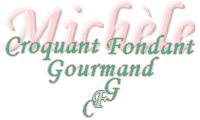 
Pour une tarte de 26 cm de diamètre ou 8 tartelettes de 8 cm de diamètre
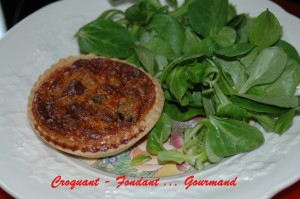 Pâte brisée :
- 250 g de farine
- ¼ de càc de sel
- 125 g de beurre
- 65 g d'eau
Garniture :
- 525 g d'aubergines
- 1 gousse d'ail
- 185 g d'eau
- 1 tablette de bouillon de bœuf
- 50 g de concentré de tomate
- 3 œufs
- 200 g de jambon
- 3 càs de crème fraîche
- 3 càs de persil haché
- huile d'olive
- sel & poivre du moulin1 moule à tarte de 26 cm de diamètre -  Préchauffage du four à 180°C 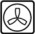 La pâte brisée :
Vous la ferez suivant la recette de base ici.
Étaler la pâte et foncer le moule.
Piquer la pâte à la fourchette.
Couvrir et garder au frais pendant la préparation de la garniture.

La garniture
Couper les aubergines en petits dés sans les peler.
Mettre un filet d'huile d'olive  dans une sauteuse, jeter les dés d'aubergine dans l'huile bien chaude.
Les faire sauter quelques instants jusqu'à ce qu'ils soient bien enrobés d'huile, ajouter l'ail haché puis laisser cuire à petit feu pendant 15 mn en remuant souvent.
Faire fondre le cube de bouillon dans l'eau chaude ajouter le concentré de tomates en remuant bien et laisser tiédir.
Déposer dans un saladier les aubergines, le jambon, la crème, le persil et les jaunes d’œufs.
Ajouter le bouillon.
Bien mélanger, rectifier l'assaisonnement en sel si besoin et poivrer.
Incorporer délicatement les blancs d'œufs battus en neige à cette préparation.
Verser l'appareil dans le fonds de tarte et faire cuire au four préchauffé à 180° pendant 30 mn environ.
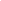 Servir chaud, tiède ou à température ambiante.
Avec une salade  (roquette ou mâche) simplement arrosée d'huile d'olive et de vinaigre balsamique.
